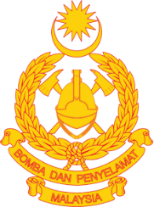 jabatan bomba dan penyelamat malaysia kuala lumpurBorang Tempahan Bilik Mesyuarat/ seminarNama Penempah	        :   Jabatan/Bahagian/Unit :  No. Telefon                   : _______________________  	Faks: ______________________KEPERLUAN TEMPAHAN  :	 Tujuan/Mesyuarat      :  Tarikh	                    :                  	                              Masa                 :  Pengerusi Mesyuarat:  PENGARAH, JBPM KUALA LUMPUR	 Bilangan Orang :	 KEPERLUAN KELENGKAPAN :PERAKUAN  :Segala keterangan di atas adalah benar dan tempahan ini tertakluk kepada kekosongan bilik mesyuarat   tersebut. Bertanggungjawab sekiranya berlaku sebarang kerosakan/kehilangan (peralatan) yang digunakan sepanjang mesyuarat dijalankan.Tarikh	:	__________________________	                                                   _______________________				                                                                                (Tandatangan Pemohon/Cop)RUANGAN INI UNTUK KEGUNAAN PEGAWAI PENTADBIRANB.	KELULUSAN / PENGESAHAN TEMPAHANTarikh	:	_________________________		                 _________________________________                                                                                                                                       (Tandatangan/Cop )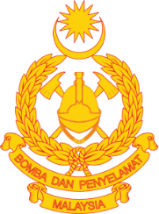 jabatan bomba dan penyelamat malaysia kuala lumpurBorang Tempahan MAKAN/MINUMNama Penempah	        :   Jabatan/Bahagian/Unit :  No. Telefon                   : _______________________  	Faks: ______________________KEPERLUAN TEMPAHAN  :	 Tujuan/Mesyuarat      :  Tarikh	                    : 	                                                          Masa :	      Pengerusi Mesyuarat:______________________________	Bilangan Orang :	      KEPERLUAN KELENGKAPAN :Buffet                             “VIP Serve”                               “Pax Food”    Lain-LainSegala keterangan di atas adalah benar dan tempahan ini tertakluk kepada kekosongan bilik mesyuarat   tersebut. Bertanggungjawab sekiranya berlaku sebarang kerosakan/kehilangan (peralatan) yang digunakan sepanjang mesyuarat dijalankan.Tarikh	:	__________________________	                                                   _______________________				                                                                                (Tandatangan Pemohon/Cop)RUANGAN INI UNTUK KEGUNAAN PEGAWAI PENTADBIRANB.	KELULUSAN / PENGESAHAN TEMPAHANTarikh	:	_________________________		                 _________________________________                                                                                                                                      (Tandatangan/Cop )    /Bilik Mesyuarat Nilam,Aras Bawah, JBPM Kuala LumpurBilik Mesyuarat (PGO)Aras 3, JBPM Kuala LumpurBilik Intan   Aras Bawah, JBPM Kuala LumpurKomputer RibaLCDPA Sistem/SuaraJamuan Makan(Sila isi borang tempahan makanan)LULUSTIDAK LULUS    /Bilik Mesyuarat Nilam,Aras Bawah, JBPM Kuala LumpurBilik Mesyuarat (PGO)Aras 3, JBPM Kuala LumpurBilik Intan   Aras Bawah, JBPM Kuala LumpurLULUSTIDAK LULUS